第 32 回全九州小学生選抜男女ソフトボール大会出場のお礼とご報告この度、第 32 回全九州小学生選抜男女ソフトボール大会に出場させていただきました宮崎本郷小STRR.s・くどみソフトスポーツ少年団です。コロナ渦にありながらも今大会への出場に際し宮崎県下ソフトボール関係者をはじめ多くの皆様方に多大なるご支援・ご声援を賜りましたこと、心より感謝しお礼申し上げます。試合結果につきましては、1 回戦地元鹿児島県代表の山川ソフトボールスポーツ少年団さんと対戦し、3対0で勝ちました。2回戦では福岡県代表の若葉台ブルーサンダースさんと対戦し2回裏終了後に日没サスペンデッドゲームとなり2日目の日曜日に3回表から試合開始と初めての経験をさせて頂きました。7回まで0対0で両者譲らない試合展開でしたが、タイブレークの末9回表に2点先制されチャンスはありましたが力及ばず2対0で負けました。今大会に出場したくさんの事を学ばせて頂きました。この経験を活かしより一層の努力を重ね、高みを目指して頑張りますので、今後とも温かいご声援を宜しくお願い致します。最後になりますが、多大なるご支援をしていただきました皆様に感謝し、そして皆様の益々のご発展と活躍を心より祈念し、略儀ではございますが書面にてお礼とご報告の挨拶に代えさせていただきます。令和4年3月吉日宮崎本郷小STRR.s・くどみソフトスポーツ少年団団員・保護者一同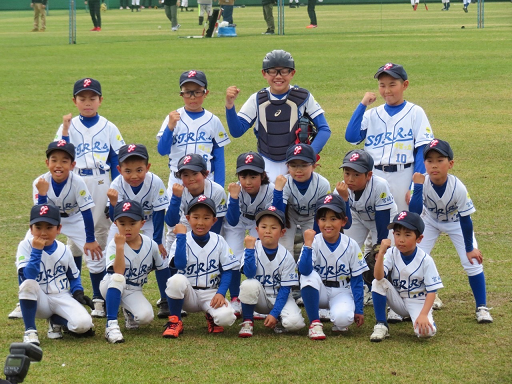 